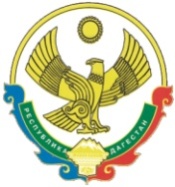 РЕСПУБЛИКА  ДАГЕСТАНСОБРАНИЕ   ДЕПУТАТОВГОРОДСКОГО ОКРУГА «ГОРОД КАСПИЙСК»368300, РД, г. Каспийск, ул. Орджоникидзе, 12, тел. 8 (246) 5-10-67, факс 8 (246) 5-10-67 сайт: kasp.info@yandex.ru.                                         8 июня 2016 года	    РАСПОРЯЖЕНИЕ № 5«О созыве одиннадцатой очередной сессииСобрания депутатов городскогоокруга «город Каспийск»  шестого созыва».      I. Созвать одиннадцатую очередную сессию Собрания депутатов городского округа «город Каспийск» шестого созыва 16 июня 2016 года  в 10-00 часов в актовом зале здания администрации городского округа «город  Каспийск».     II. Внести на рассмотрение Сессии следующие вопросы:   1. Отчет о работе Контрольно - счетной комиссии городского округа «город   Каспийск» за 2015 год.   2.Об утверждении отчета об исполнении бюджета городского округа «город Каспийск» за 2015 год.     3. Об отмене Решения Собрания депутатов городского округа «город Каспийск» №146 от 1 октября 2013 года «Об утверждении «Правил землепользования и застройки городского округа «город Каспийск».  4. Прогнозный план (Программа) приватизации муниципального имущества  городского округа «город Каспийск» на 2016 – 2017 года.  5.О досрочном прекращении полномочий депутата Собрания депутатов городского округа «город Каспийск» шестого созыва Исаева Гасана Магомеднабиевича».  6. Об избрании члена постоянной Комиссии по вопросам законности,  общественной безопасности, местного самоуправления и транспортуСобрания депутатов городского округа «город Каспийск».  7.Разное   III. Для предварительного рассмотрения Повестки дня сессии созвать Президиум Собрания депутатов городского округа «город  Каспийск»                      15 июня 2016 года в 10-00 часов в зале заседания Главы городского округа «город Каспийск».       Председатель Собрания депутатов 	   	городского округа «город Каспийск»                                        А.Джаватов